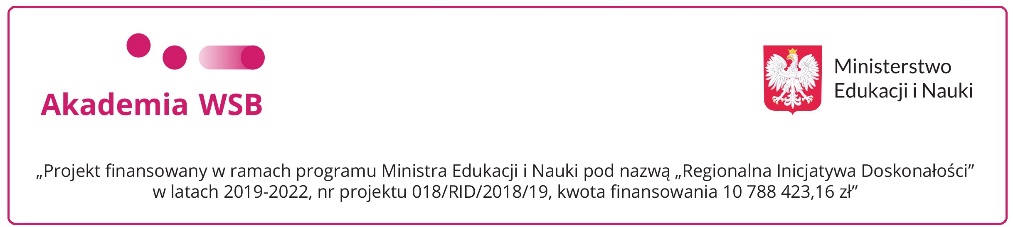 Dąbrowa Górnicza,……………...……………………....…Nazwisko i imię pracownika…………………….…...Stopień, tytuł naukowy, stanowisko………………………….dyscyplina
………………………….numer ORCIDOświadczenieOświadczam, że publikację …………………………..……………………..opublikowaną w ………………………………………………….………….  Tom/Rocznik, s. od ………….. do…………….,  ISSN …………………... , e-ISSN ………………, DOI ………………………..autorstwa/ współautorstwa …………………………..afiliuję w Akademii WSB ..................................                                                                                                      czytelny podpis              